Załącznik do  wniosku o zgodę na przyłączenie działki do ogólno ogrodowej sieci energetycznej.    Dot. działki nr …….. Szkic sytuacyjny, określający: miejsce planowanego przyłącza do sieci ogólno ogrodowej, oznaczenie drogi prowadzenia kabla od miejsca przyłącza do sieci ogólno ogrodowej do miejsca docelowego (altana, skrzynka elektryczna). Układ w jakim będzie wykonana wewnątrzdziałkowa sieć elektryczna (TN-S, TN-C).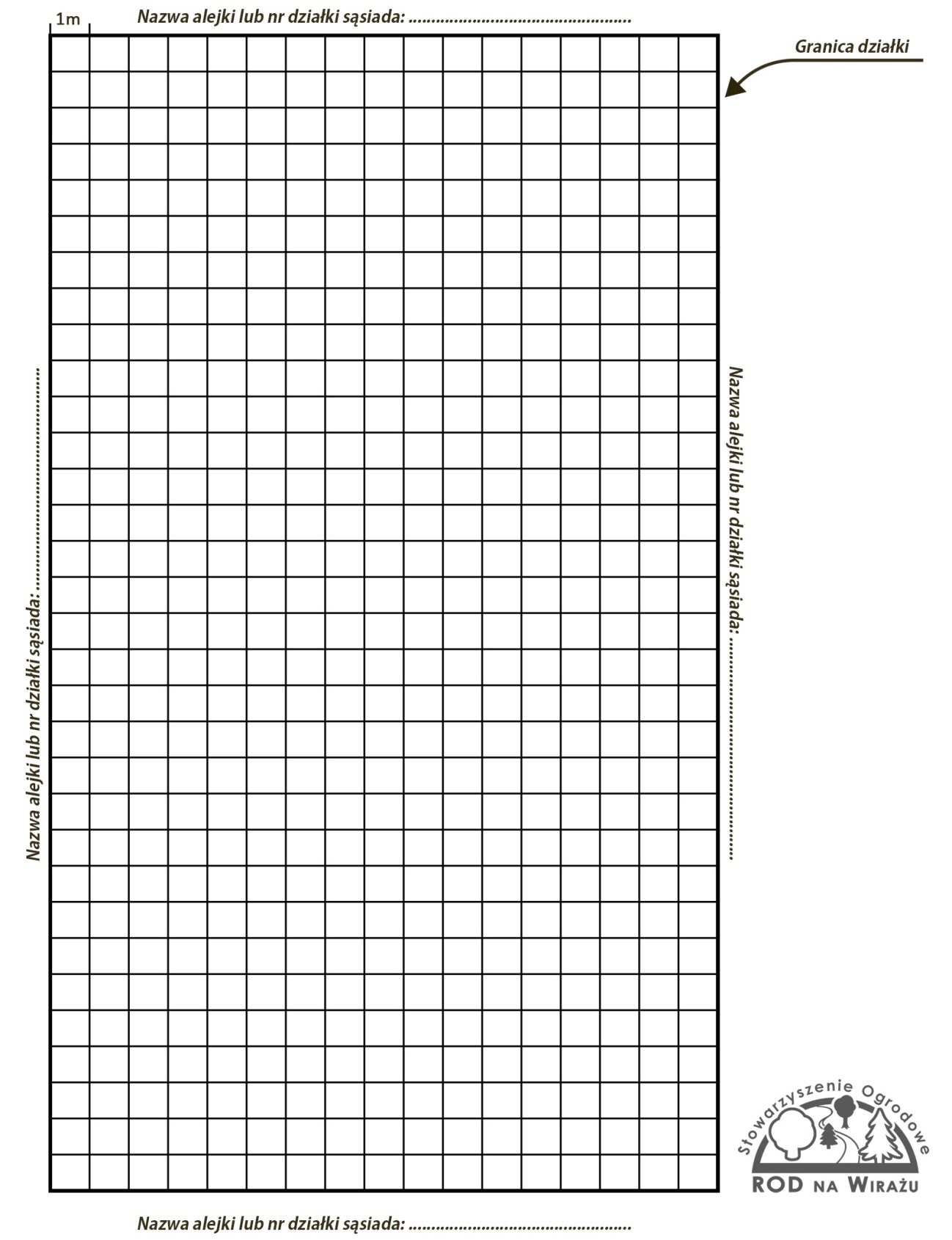 Oświadczenie:Oświadczam, że zapoznałam/łem się z treścią „Regulaminu korzystania z energii elektrycznej i rozliczania kosztów poboru energii”, akceptuję zawarte w nim warunki i postanowienia zobowiązując się do ich przestrzegania.…………………….…….. dnia …………………         ……………………………..……………..                    miejscowość                                                                                                               podpis lub podpisy zgłaszających